Faisal 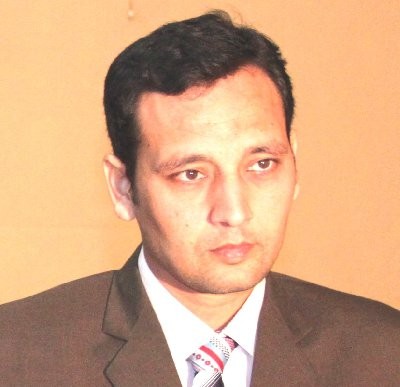 HIGH LIGHTS	+10 years of experience in the field.Good problem solving skills with impressive personality.Self motivated, attitude of working as a team member and lead the team.Hardworking, Energetic, Honest and Sincere.PERSONAL DATA:Date of Birth:	21-04-1982Email Address	faisal.271166@2freemail.com Visa Status:	Visit QUALIFICATIONDiploma Associate Engineer (Electrical) 1st. division PBTE LahoreTECHNICAL SKILLSInstallation, Testing, Breakdown Maintenance, Troubleshooting of all Electrical Facilities.Air conditioner installation repair and maintenance of all type.Transformers, power factor control panels, AC/DC breaking systemMov’s’ Actuators ,MCC circuit breaker, VCB, ACB, ABCB, BOCB OperatingExperience in using all types of measuring equipment, AVO meters, AC as DC Clamp meters, Testing Meager, Electric Meter and Phase Sequence Meter, Taco meter.Installation and Operation of Low Voltage, Medium Voltage soft starters, medium and high frequency controllers (ABB-ACS 1000) Siemens, SEW and Mitsubishi.Split AC installation repair and maintenance work.WORKING EXPERINCE:Samsung C&T Corporation.STEP DTS T-01 (Strategic Tunnel Enhancement Program Deep Tunnel Sewer Contract T-01)	Oct 06- 2011 –Jan 30 - 2015 Designation: Electrical Foreman.Responsibilities:Preventive Maintenance and overhauling of motors, magnetic contactor and relays.Monthly and periodic inspection of Electrical Panels, Electrical Plants and other Electrical equipments.Installation of Motors, inverters and control  panels.Experience of Erection Installation, Commissioning and Troubleshooting of Plants.Fault finding in faulty machines ,control circuits and rectify themTo arrange the Electrical and PLC control panels.Installation, Maintenance and repairing all type of Frequency drive.Maintenance and Repairing H.T. Trolley.Calibration of monitoring and measuring sensors, Inverters, Programmable logic controllersErecting Commissioning and Installation of CHINIES and H&B packers.Commissioning& Maintenance of MV Trolies, MCC Trolies, Frequency drive, Capacitor Panel, Soft Starter Panel, ABB Protection Relay, VCBs, MV Feeders, SF6 Breaker.Installation of LV Substation, Backfill Plants, Water Treatment Plants, Gantry Crane Control Panels, TBM Control Panels, Air Conditioners etc.Monthly and periodic inspection of Electrical Panels, Electrical Plants and other Electrical equipments.Installation of Motors, inverters and Control Panels during plant Erection.Fault finding in faulty machines, control circuits and rectify them.Arrangement of Electrical and PLC control panels.Installation, Maintenance and repairing all type of Frequency drive.Complete Installation of CCTV Cameras and DVRs, indoor and outdoor.Maintenance of communication lines, including Network and telephone cables.Preparation of Material Requisitions for Electrical requirements, follow ups with deliveries, and keep track of store inventory for consumable electrical items.Textile Industry.Kohinoor Textile Mills, Chakwal. Pakistan (3 Years)ITHFZ Textile Mills, Sewabi. Pakistan (2 Years)MTM Textile Mills, Faisalabad. Pakistan (2 Years)Designation: Electrical Foreman. Responsibilities:Preventive Maintenance and overhauling of motors , magnetic contactor and relaysInstallation of Motors, inverters and control  panels during plant  ErectionExperience of erection installation, commissioning and troubleshooting of Reiter Plant.Fault finding in faulty machines ,control circuits and rectify themTo arrange the Electrical and PLC control panels.Installation, Maintenance and repairing all type of Frequency drive.Maintenance and Repairing H.T. Trolley.Work on Furnace Oil Boiler& adjust its fuelCalibration of monitoring, measuring sensors, Inverters, Programmable  logic controllersErection, commissioning and Installation of Cement Mill, Packing Plant, and 132KV Grid Station, Waste Heat Recovery Power Plant in Best Way Cement Ltd 5600TPD.Erecting Commissioning and Installation of CHINIES and H&B packers.Commissioning& Maintenance of Frequency drive, Capacitor Panel, Soft Starter Panel, ABB Protection Relay, VCBs, MV Feeders, SF6 Breaker, 25MVA, 40MVA Transformer & Transformer Protection relay.16MW GAS Turbine & AVR Panel and commissioning.*References can be furnished if required.